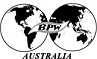 The BPW Australia Power to Make a Difference 2018 AwardThis Award is part of a BPW International program and recognises a Club that demonstrates the capacity of BPW to make a difference for women.  This Award can be in one of three categories:AdvocacyActionLeadershipThis Award mirrors the BPW International Award and the 2018 winner will be encouraged to nominate for the International Award at the Congress in 2020. A Committee will be established to judge the applications and the Award will be presented at the National Conference.Criteria:The project presented can be any national or international project managed by a BPW Australia Club. Clubs should indicate the category they feel is appropriate for their project.  It will be judged on the difference the outcome of the project has had upon women, the significance of the change, and the number of women it affected.Consideration will also be given to the number and commitment of BPW members involved in the project, as well as the longevity of the project and its outcomes.The Committee will assess the project for its relevance to BPW Australia’s Purpose and Aims and the professionalism exhibited in the application.Application:Please complete the attached form and submit no more than 2 pages (written) and 1 page (photos, optional) which enables the Committee to assess how well the project has addressed the criteria described.BPW Australia Power to Make A Difference 2018 Nomination FormProject Name:BPW Club(s):Club Contact Name:Contact Details:	    Email:                                                         Phone No:Statement demonstrating the contribution of this Project  (up to 2 written pages only either complete below or attach a separate sheet, and up to 1 page of photos-optional.)